ΘΕΜΑ: «ΝΕΟ - Μη διενέργεια πλειστηριασμών την Τετάρτη 26 Ιανουαρίου 2022»Σε συνέχεια της προηγούμενης ανακοίνωσής μας, σας ενημερώνουμε πριν από λίγο δημοσιεύτηκε στο ΦΕΚ (Β΄189) η υπ’ Αριθμ. 14914/25.01.2022 απόφαση του Γενικού Γραμματέα Πολιτικής Προστασίας του Υπουργείου Κλιματικής Κρίσης και Πολιτικής Προστασίας με τίτλο «Κήρυξη κατάστασης Ειδικής Κινητοποίησης Πολιτικής Προστασίας περιοχών της Επικράτειας την 26η Ιανουαρίου 2022» και εκτός των Περιφερειών Αττικής, Κρήτης και Νοτίου Αιγαίου, που είχαν αναφερθεί στις δηλώσεις του από τον αρμόδιο Υπουργό Κλιματικής Κρίσης και Πολιτικής Προστασίας Ελλάδας, περιλαμβάνονται και οι Περιφερειακές Ενότητες Βοιωτίας και Εύβοιας της Περιφέρειας Στερεάς Ελλάδας.Λαμβάνοντας υπόψη την ανωτέρω απόφαση, σας γνωστοποιούμε ότι δεν θα πραγματοποιηθούν πλειστηριασμοί στις ανωτέρω Περιφέρειες και Περιφερειακές Ενότητες αύριο Τετάρτη 26η Ιανουαρίου 2022.Με τιμήΟ ΠρόεδροςΓεώργιος Ρούσκας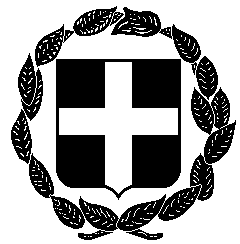 ΝΕΑΕΠΕΙΓΟΥΣΑΑΝΑΚΟΙΝΩΣΗΕΛΛΗΝΙΚΗ ΔΗΜΟΚΡΑΤΙΑΥΠΟΥΡΓΕΙΟ ΔΙΚΑΙΟΣΥΝΗΣΑθήνα 25 Ιανουαρίου 2022ΣΥΜΒΟΛΑΙΟΓΡΑΦΙΚΟΣ ΣΥΛΛΟΓΟΣΕΦΕΤΕΙΩΝ ΑΘΗΝΩΝ – ΠΕΙΡΑΙΩΣ –ΑΙΓΑΙΟΥ ΚΑΙ ΔΩΔΕΚΑΝΗΣΟΥΑ Θ Η Ν Α------------------Ταχ. Δ/νση	  : Γ. Γενναδίου 4 - Τ.Κ. 106 78-ΑθήναΤηλέφωνα	  : 210 330 7450,-60,-70,-80,-90FAX	  : 210 384 8335E-mail               : notaries@notariat.grΠροςΌλα τα μέλη του Συλλόγου